Chapter 13: Psychological DisordersIntroduction & NotesWhat is a Psychological Disorder? There are several definitions.  And it is quite difficult to define.  These definitions change throughout history.  The following are the best definitions to go on today:A harmful dysfunction in which behavior is judged to be unjustifiable, maladaptive, atypical, and disturbing (UMAD)A disorder of the mind involving thoughts, behaviors, and emotions that cause either self or others significant distress. Significant distress can mean the person is unable to function, meet personal needs on their own, or are a danger to themselves or others.From the DSM 5 – “A mental disorder is a syndrome characterized by clinically significant disturbances in an individual’s cognition, emotion regulation, or behavior that reflects a dysfunction in the psychological, biological, or developmental processes underlying mental functioning.”Psychiatrist Thomas Szasz believed that there is no such thing as mental illness.  He wrote a book entitled “The Myth of Mental Illness” – 1961 - in which he describes his theory.  He was highly critical of the so-called medical model for understanding human struggles and difficulties. He saw the uses of diagnostic systems (such as the DSM) as wrongly implying the presence of actual disease. Furthermore, he saw such efforts as medicalizing morality and the typical dilemmas and struggles of human life.He did emphasize that his book was meant as a criticism of the antiquated views of behavior.  He emphasized that the brain is an organ—like the bones, liver, kidney, and so on—and of course can be diseased. That’s the domain of neurology. Since a mind is not a bodily organ, it cannot be diseased, except in a metaphorical sense—in the sense in which we also say that a joke is sick or the economy is sick. Those are metaphorical ways of saying that some behavior or condition is bad, disapproved, causing unhappiness, etc.He insisted that mental hospitals are like prisons not hospitals, that involuntary mental hospitalization is a type of imprisonment not medical care, and that coercive psychiatrists function as judges and jailers not physicians and healers, and suggested that we view and understand ‘mental illnesses’ and psychiatric responses to them as matters of law and rhetoric, not matters of medicine or science.”How are disorders diagnosed today? 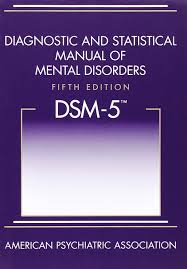 DSM 5–Diagnostic and Statistical Manual of Mental Disorders 5th EditionComposed of 3 Sections:An introduction with instructions on how to use the manualAn outline of the categorical diagnoses (Diagnostic Criteria and Codes)Conditions that require further researchBasic Categories of DisordersNeurodevelopmental - __________________________________________________________________Schizophrenia Spectrum and other Psychotic Disorders - __________________________________________________________________________________________________________________________Catatonia - ____________________________________________________________________________Bipolar and Related - ___________________________________________________________________DepressiveAnxietyObsessive-Compulsive and Related - ____________________________________________________Trauma and Stress Related - _____________________________________________________________Dissociative - ___________________________________________________________________________Somatic Symptom and Related - ________________________________________________________Feeding and Eating Disorders - __________________________________________________________Elimination Disorders - ___________________________________________________________________Sleep-Wake - ___________________________________________________________________________Breathing-Related Sleep Disorders - ______________________________________________________Parasomnias - __________________________________________________________________________Sexual Dysfunctions Gender Dysphoria - ____________________________________________________________________Disruptive, Impulse-Control and Conduct Disorders - ____________________________________________________________________________________________________________________________Substance-Related Addictive DisordersNon-Substance Related Disorders (Gambling Disorder)Neurocognitive - _______________________________________________________________________Personality Disorders - __________________________________________________________________Paraphillic Disorders - __________________________________________________________________Other Mental Disorders (due to medical conditions…) - _________________________________________________________________________________________________________________________History of the DSMTerm:UnjustifiableMaladaptiveAtypicalDisturbingNotes: